Civil Aviation AuthorityCivil Aviation AuthorityCHECK LISTLK-PI-G-POT_PN-01CHECK LISTLK-PI-G-POT_PN-01CHECK LISTLK-PI-G-POT_PN-01Subject No (Filled by the CAA)Subject No (Filled by the CAA)CHECK LIST APPROVING AIRCRAFT’S MAINTENANCE PROGRAMfor complex motor-powered aircraftCHECK LIST APPROVING AIRCRAFT’S MAINTENANCE PROGRAMfor complex motor-powered aircraftCHECK LIST APPROVING AIRCRAFT’S MAINTENANCE PROGRAMfor complex motor-powered aircraftCHECK LIST APPROVING AIRCRAFT’S MAINTENANCE PROGRAMfor complex motor-powered aircraftCHECK LIST APPROVING AIRCRAFT’S MAINTENANCE PROGRAMfor complex motor-powered aircraftOrganization’s / Owner’s:Organization’s / Owner’s:Organization’s / Owner’s:Organization’s / Owner’s:Certificate No (if applicable):_ _.MG._ _ _ _Certificate No (if applicable):_ _.MG._ _ _ _Maintenance Program – No:Maintenance Program – No:Maintenance Program – No:Maintenance Program – No:Check list approving aircraft’s maintenance program (MP) is provided to aid owners/operators in assuring, that maintenance programs presented to the CAA are uniform and contain all items required by EASA Part M.A.302; AMC M.A.302. The checklist should be presented together with the draft of the maintenance program as an enclosure to the “Application for maintenance program approval”. The document contains all information specified in Attachment 1 to AMC M.A.302, and its format can be modified to comply with the Operator’s procedures. In each case the checklist should clearly state either compliance with requirements and reference to item o page number in the maintenance program or “Not applicable” stating the reason.Check list approving aircraft’s maintenance program (MP) is provided to aid owners/operators in assuring, that maintenance programs presented to the CAA are uniform and contain all items required by EASA Part M.A.302; AMC M.A.302. The checklist should be presented together with the draft of the maintenance program as an enclosure to the “Application for maintenance program approval”. The document contains all information specified in Attachment 1 to AMC M.A.302, and its format can be modified to comply with the Operator’s procedures. In each case the checklist should clearly state either compliance with requirements and reference to item o page number in the maintenance program or “Not applicable” stating the reason.Check list approving aircraft’s maintenance program (MP) is provided to aid owners/operators in assuring, that maintenance programs presented to the CAA are uniform and contain all items required by EASA Part M.A.302; AMC M.A.302. The checklist should be presented together with the draft of the maintenance program as an enclosure to the “Application for maintenance program approval”. The document contains all information specified in Attachment 1 to AMC M.A.302, and its format can be modified to comply with the Operator’s procedures. In each case the checklist should clearly state either compliance with requirements and reference to item o page number in the maintenance program or “Not applicable” stating the reason.Check list approving aircraft’s maintenance program (MP) is provided to aid owners/operators in assuring, that maintenance programs presented to the CAA are uniform and contain all items required by EASA Part M.A.302; AMC M.A.302. The checklist should be presented together with the draft of the maintenance program as an enclosure to the “Application for maintenance program approval”. The document contains all information specified in Attachment 1 to AMC M.A.302, and its format can be modified to comply with the Operator’s procedures. In each case the checklist should clearly state either compliance with requirements and reference to item o page number in the maintenance program or “Not applicable” stating the reason.Check list approving aircraft’s maintenance program (MP) is provided to aid owners/operators in assuring, that maintenance programs presented to the CAA are uniform and contain all items required by EASA Part M.A.302; AMC M.A.302. The checklist should be presented together with the draft of the maintenance program as an enclosure to the “Application for maintenance program approval”. The document contains all information specified in Attachment 1 to AMC M.A.302, and its format can be modified to comply with the Operator’s procedures. In each case the checklist should clearly state either compliance with requirements and reference to item o page number in the maintenance program or “Not applicable” stating the reason.ItemRequirementDetailed DataRef to MP or operator’s CAMECAA commentsCAA commentsItemRequirementDetailed DataRef to MP or operator’s CAMEYesNoBasing information about MPAMC M.A.302AMC M.A.302 p. 1.1.2Name & address:- Operator- Part M/G organization- Owner- Doc NoMP applicabilityAMC M.A.302AMC M.A.302 p. 1.1.1Concerns:- type/model- S/N, (A/c Reg)- Date of prod.- P/N (engine)- APU , P/N- P/N (propeller)- TC DSMP Doc identyficationAMC M.A.302 p. 1.1.3Doc:- date of issue- issue No- doc NoProcedure for introducing amended pages. Content. List of current pages.List of amendments. AMC M.A.302 p. 1.1.5AMC M.A.302 p. 1.1.8- Procedure for implementing amendments to MP- Approval/Reporting amendments- Amendment content- Main Pionts- List of current pages & doc - amendment No- Requirement to note the date & No of approved amendments introduced to MPMP HoldersM.A.302AMC M.A.401(b)- Mailing list- Maintenance data…each person or organization conducting aircraft maintenance should have access and apply the appropriate aircraft maintenance program sectionDictionary / Abreviations / DefinitionsAMC M.A.302 p. 1.1.20- Dictionary- Abreviations- DefinitionsStatement on compliance with MPM.A.201M.A.708AMC M.A.302 p. 1.1.19Statement, that in order to comply with program requirements, practices and procedures should be in compliance with standards specified in TC holder’s Maintenance Instructions. The statement should define approved practices and procedures which differ from standards.Statement concerning the responsibilities for MPM.A.201M.A.708AMC M.A.302 p. 1.1.4Statement/commitment signed by operator/owner or MG organization. Statement signed by operator/owner or MG organization managing aircraft airworthiness stating that the specific aircraft shall be maintained in compliance with the program and that the program shall be analyzed and updated in accordance with the requirements. Agreements with other companies/subcontractorsMP legal basisM.A.302Operator’s MP should be compliant with EC 2042/2003, 
Part MMP technical basisAMC M.A.302(c)AMC M.A.302 p. 2.1AMC M.A.302 p. 2.2AMC M.A.302 p. 2.3AMC M.A.904(a)2Basic doc issued by (specify latest edition):- TC holder and based on MP (MRB, MPD, MM…),- or other Part 21/surveillance organization,- STC maintenance req.,- repair maintenance req., etc.,- new operator’s program,- earlier approved valid maintenance programs,- new aircraft bridge check,Specify manuals and mfr’s instructions- fuselage- engine- APU- propellerItemRequirementDetailed DataRef to MP or operator’s CAMECAA commentsCAA commentsItemRequirementDetailed DataRef to MP or operator’s CAMEYesNoCompliance with continua airworthiness req.M.A.302(c)AMC M.A.302 p. 1.1.17AMC M.A.302 p. 1.1.14- AWL (Airworthiness limitations)- LLP (Life limited components)- CMR- CDCCL- TC DS (Special req.)Maintenance program;SystemsComponentsZone checksM.A.302AMC M.A.302AMC M.A.302 p. 1.1.6AMC M.A.302 p. 1.1.7Program description and functioning: - basis for program concept; - practices and procedures; - minimum scheduled maintenance; - TBO req. for components; - sampling.Inspection types & levelsAMC AP 1.1.10Inspection levels, philosophy and categories for each a/c type for: systems; structures; zones; CPCP program.Tasks/intervals, incl. parts & componentsAMC M.A.302(c)AMC M.A.302 p. 1.1.10AMC M.A.302 p. 1.1.11AMC M.A.302 p. 1.1.15AMC M.A.302 p. 1.1.20Description of intervals / frequencies / overhaul and / or replacement of any part of the a/c, engines, APU, propellers, components, devices, equipment, instruments, electrical & radio devices & related systems and installations.Tasks/intervals that should be covered by MP (e.g. separate chapters or clear markingsM.A.503AMC M.A.302 p. 1.1.16Description & ref: MRB cat 5&8; AWL; HTC; CMR; CDCCL/FAL; AD)Structural integrity program: aircraft ageing; special structural maintenance programs issued by TC holder; zone infectionsAMC M.A.302 p. 1.1.12AMC M.A.302 p. 1.1.13Req. for ageing aircraft, if applicable (incl. sampling data). Structural integrity programs 
(AC 91-56A): SSID; CPCP incl. reporting noncompliance; repair evaluation program; modification of ageing a/c; extensive fatigue damages; fatigue inspections/ monitoring.ReportingAMC 20-8Reporting to TC holder and Authority: SSI defects found during scheduled inspections; level 2 & 3 corrosion; all noncompliance stated on PSE.Operational programsM.A.302AMC 20-6OPS 1.245(a)(2)Operational req: RVSM; ETOPS; AWO Cat III; RNAV; high altitude operations; maintenance tasks.Special programsAMC M.A.302 p. 1.1.13High intensity radiation field/strike protection; a/c weighing (JAR OPS Subpart J, AC 120-); disinfection of drinking water; microbiological residue in fuel tanks; sampling tests in opening rescue slides.Operational environmentAMC M.A.302 p. 1.1.6Check operational environment: operational environment (grass, gravel landing surfaces etc.;climatic conditions (polar, desert, humidity).Inspections and inspection intervals)AMC M.A.302 p. 1.1.6Rules for conducting inspections/ inspection intervals; whole maintenance frequency that has to be conducted together with out of phase inspections & special inspections.Expected useM.A.302AMC M.A.302 p. 1.1.6Expected use of a/c ±25% (FH, FC & expected HF/FC coefficient) or calendar limit when little us; or differences in respect to MRB; program for little used aeroplanes; program with large no of cycles.Parking/storageTCH AMMDiscreption & parking initiation/storage in compliance with TC holder’s recommendations: AMM chapter 10&12; engine instruction / APU (storage/conservation);components’ removal.Inspection escalationM.A.302AMC M.A.302 p. 1.1.7Procedure for inspection escalation basing on reliability report dataItemRequirementDetailed DataRef to MP or operator’s CAMECAA commentsCAA commentsItemRequirementDetailed DataRef to MP or operator’s CAMEYesNoProcedure for introducing changes to MPs; procedure for intermediate approvalsM.A.302AMC M.A.302AMC M.A.302 p. 3Changes to the approved MP should be initiated by the owner or MG approved organization to show recommended by TC holder changes, modifications, operational experience, reliability or competent authorities’ req. Scope of allowed changes by intermediate approval.Tolerances; changes to maintenance intervalsAMC M.A.301-3AMC M.A.302 p. 4In accordance with mfr’s Basic doc.; or A&GM  TGL 26; or procedure approved in CAME. Reporting to CAO (on appropriate form) & maintenance planning after applying tolerances.Maintenance of removed devicesM.A.503Maintenance of removed APU, engine. LDG & components.Powerplant monitoringTCH AMMEngine monitoring as required/ hard time limitsPre-flight inspectionAMC M.A.302 p. 1.1.9AMC M.A.301-1(3)145.A.30(j)(4)Preflight inspection tasks. Seperate chapter.Use of ADs & SBM.A.302AMC M.A.302Maintenance tasks, if required; repeatable tasks; applied procedure.National req.M.A.302AMC M.A.302List of all applicable national requirements; introducing maintenance tasks.Additional maintenance req.; maintenance tasks resulting from a/c’s special equipment configurationTGL. 12 (S1, P3), pkt 8TGL. 11 (S1, P3), pkt 9TGL. 8 (S1, P3), pkt 8TAWS; (recurrent checks)IFE; (recurrent checks)ACAS II (recurrent checks)DFDR, (DFDR maintenance)compensation of magnetic direction indicator’s deviationModification/STC/ChangesM.A.302AMC M.A.302Maintenance tasks (if applicable) introduced by continual airworthiness manualReperationsAMC M.A.302Part-21Procedure for repairs exceeding SRM; introducing repeatable (inspection) tasks.Recording systemM.A.302System/program/tool discription & functioning used to supervise scheduled maintenance taskts.Conditional maitenance tasksTCH AMMIntroducing a maintenance task aftermath of  special or abnormal conditions, e.g. hard landing, bird strike etc.Introducing & deleting a/form MPCAME- procedure for introducing a new a/c into the program,- procedure for introducing a used a/c into the program,- procedure for deleting an a/c into the program.Issuing CRS)Part 145 Who and when can issue a CRSFuel Tank SafetyAMC M.A.302AMC M.A.302 p. 1.1.14AMC M.A.302 p. 2.4FALCDCCL (More than 30 passenger seatsor 3402 kg cargo)Annaul inspections / recurrentM.A.302(f)AMC M.A.302AMC M.A.302 p. 5Owner/Part MG organization should conduct: recurrent inspections to check whether implemented: current TC holder’s recommendations; MRB report changes, if applicable; mandatory req.; required a/c maintenance; actual operation of aeroplane. At least once a year check continual validity of detailed requirements in comparison with operational experience.ItemRequirementDetailed DataRef to MP or operator’s CAMECAA commentsCAA commentsItemRequirementDetailed DataRef to MP or operator’s CAMEYesNoMaintenance by pilot/ownerM.A.803Załącznik VIII doAMC M.A.302Pilot/owner can issue a CRS for each privately operated a/c of a simple construction with a MTOM below 2370 kg for glider and balloon. Limited maintenance conducted by pilot/owner has to be, in acc. with M.A. 302 described  in MP.  Attachment VIII to AMC M.A. 302 describes in detail information concerning the scope and limited maintenance by pilot/owner.Training & personelQualifications of personel engaged in MP & reliabilityHuman factor in MPHuman factor elements have to be included in the draft & implementation of MPReliability programM.A.302 (f)AMC M.A.302(f)AMC M.A.302 p. 1.1.17AMC M.A.302 p. 6- program evaluation- reliability program- operational experience- human factor- critical tasks- procedure for corrective actions- PIREP/ MAREP/ URR                                                                  Date............................................Stamp & applicant’s signatureConfirmation of the transfer of non-compliance to the applicantLetter No…….…........................................................  date………............................Stamp & inspector’s signatureDate:Confirmation of removal of non-complianceLetter No…….…........................................................  date………............................Stamp & inspector’s signatureDate: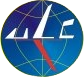 